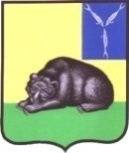 СОВЕТ МУНИЦИПАЛЬНОГО ОБРАЗОВАНИЯ ГОРОД ВОЛЬСКВОЛЬСКОГО МУНИЦИПАЛЬНОГО РАЙОНАСАРАТОВСКОЙ ОБЛАСТИР Е Ш Е Н И Е    24 апреля 2023 года                   № 60/4-206                            г. ВольскО предложении в состав участковых избирательных комиссий Вольского муниципального района Саратовской области созыва 2023 – 2028 годовВ соответствии  с п.4 ст. 27 Федерального закона от 12.06.2002 года № 67-ФЗ «Об основных гарантиях избирательных прав и права на участие в референдуме граждан  Российской Федерации», в  связи с формированием составов участковых избирательных комиссий созыва 2023-2028 годов, на основании Устава  муниципального образования город Вольск Вольского муниципального района Саратовской области, Совет муниципального образования город ВольскРЕШИЛ:Предложить список членов в состав участковых избирательных комиссий Вольского муниципального района Саратовской области созыва 2023-2028 годов (Приложение).2.Направить копию настоящего решения в территориальную избирательную комиссию Вольского муниципального района.3. Настоящее решение вступает в силу со дня его принятия.Главамуниципального образования город Вольск                                                                                    С.В.ФроловаСписок членов в состав участковых избирательных комиссий  Вольского муниципального района Саратовской области Главамуниципального образования город Вольск                                                                             С.В.Фролова№ п/п№ избирательного участкаФ.И.ОДолжность, место работы1676 Уланова Екатерина АлександровнаДиректор, Муниципальное  учреждение культуры «ЦКС» 2677 Жаковщикова  Юлия ПавловнаЗаместитель директора, Муниципальное общеобразовательное учреждение  Вольского муниципального района «Средняя общеобразовательная школа № . Вольска Саратовской области»3678Запорожец Наталья СергеевнаМастер  производственного обучения, ГА ПОУ СО» Вольский  технологический колледж»4679Денисенкова Ольга АлександровнаУчитель, Муниципальное общеобразовательное учреждение  Вольского муниципального района «Средняя общеобразовательная школа № 4 имени Героя Советского Союза В.П.Трубаченко г.Вольска Саратовской области»5680Мухина Анна ЕвгеньевнаБиблиотекарь, Муниципальное учреждение культуры «ЦБС» 6681Зотова Любовь ВикторовнаДиректор, Муниципальное общеобразовательное учреждение  Вольского муниципального района  «Основная общеобразовательная школа № 10 имени Героя Советского Союза В.Г. Клочкова г.Вольска Саратовской области»7682Кудишина Нина ЛаврентьевнаДиректор, Государственное казенное специальное (коррекционное) образовательное учреждение Саратовской области для обучающихся, воспитанников с ограниченными возможностями здоровья « Специальная (коррекционная) общеобразовательная школа № 14 VIII вида г.Вольска»8683Козырькова Елена ИвановнаДиректор,  ГБУ СО СРУ         «Волжанка»  9684Пахомова Татьяна НиколаевнаПенсионер10685Кожевникова Татьяна НиколаевнаНачальник  управления информационной политики и общественных отношений,  Администрация Вольского муниципального района11686 Иванова Людмила ГеннадьевнаСпециалист, Муниципальное дошкольное образовательное учреждение Вольского муниципального района      «Детский сад № 16 «Кораблик»г. Вольск Саратовской области»12687Денисенкова Инна ВалентиновнаЗаместитель директора, ГАПОУ СО «Вольский   медицинский колледж им.З.И.Маресевой»13688Рыдаева Галина АлександровнаДиректор, Муниципальное общеобразовательное учреждение  Вольского муниципального района «Средняя общеобразовательная школа № . Вольска Саратовской области»14689Козлова Надежда АлексеевнаЗаведующая,  МУК ЦБС  библиотека №715690Самылина Ольга АлександровнаУчитель, Муниципальное общеобразовательное учреждение  Вольского муниципального района «Средняя общеобразовательная школа № . Вольска Саратовской области»16691Гаврилюк Елена ГригорьевнаУчитель, Муниципальное общеобразовательное учреждение  Вольского муниципального района «Средняя общеобразовательная школа № . Вольска Саратовской области»17692Шешенева Ольга ВалерьевнаДиректор, Муниципальное общеобразовательное учреждение Вольского муниципального района «Гимназия имени Героя Советского Союза В.В. Талалихина г.Вольска Саратовской области»18693Нагайчук Нина АлексеевнаДиректор, Муниципальное общеобразовательное учреждение  Вольского муниципального района «Средняя общеобразовательная школа № . Вольска Саратовской области»19694Щукина Ольга АлександровнаЗаведующая, Ресурсный  информационно-методический центр Белгородский государственный технический  университет20695  Шидловская Светлана РадиевнаЗаместитель директора, Муниципальное общеобразовательное учреждение  Вольского муниципального района «Средняя общеобразовательная школа № . Вольска Саратовской области»21696Селиванова Елена ВячеславовнаЗаведующая, Муниципальное дошкольное образовательное учреждение Вольского муниципального района«Детский сад № 6 «Колобок»             г. Вольск Саратовской области»22697 Ульихина Светлана СтепановнаДиректор, Муниципальное общеобразовательное учреждение  Вольского муниципального района «Лицей г. Вольска Саратовской области»23698 Пугачева Ольга ПетровнаЗаместитель директора, Муниципальное общеобразовательное учреждение  Вольского муниципального района «Средняя общеобразовательная школа №16 имени Героя Советского Союза К.А.Рябова г.Вольска Саратовской области»24699Кузнецова Наталья НиколаевнаДиректор, Филиал  ГПОУ "СОКИ" в г.Вольске25700Иванова Елена ВячеславовнаДиректор, Муниципальное учреждение дополнительного образования Вольского муниципального района  «Центр дополнительного образования «Радуга» г.Вольска Саратовской области»26701 Храмкова Людмила ВсеволодовнаБухгалтер, ГУП СО "Облводоресурс" - "Вольский"27702Андреева Ирина ВладимировнаЗаместитель директора, Муниципальное общеобразовательное учреждение  Вольского муниципального района «Средняя общеобразовательная школа № . Вольска Саратовской области»28703Федоренко Ольга ВалерьевнаЗаведующая, Муниципальное дошкольное образовательное учреждение Вольского муниципального района «Детский сад комбинированного вида   № 30 «Сказка» г. Вольск Саратовской области»29704 Мурнина Галина ВладимировнаИнженер по технике безопасности, ОАО «Вольский механический завод»30705Климентьева Ольга АнатольевнаПреподаватель, ГАПОУ СО «Вольский   медицинский колледж им.З.И.Маресевой31706Саюшева Ольга НиколаевнаДиректор, МУ «Вольский муниципальный архив»32707Пчелинцева Лариса БорисовнаПреподаватель, ГАПОУ СО "Вольский педагогический колледж им Ф.И.Панферова"33708Соловьева Татьяна НиколаевнаЗаместитель директора, Муниципальное общеобразовательное учреждение  Вольского муниципального района «Средняя общеобразовательная школа № . Вольска Саратовской области»34709 Абрамова Елена НиколаевнаЗаместитель директора, Муниципальное общеобразовательное учреждение  Вольского муниципального района «Средняя общеобразовательная школа № . Вольска Саратовской области35710Форостянка Елена Михайловна Заместитель директора, Муниципальное общеобразовательное учреждение  Вольского муниципального района «Средняя общеобразовательная школа № . Вольска Саратовской области»36711Куделина Татьяна ВасильевнаОператор АЗС, ИП Гаврилов АА37712Спесивцев    Александр  Александрович Начальник службы защиты государственной тайны, в/ч 4273438713Рымарь Юлия Викторовнанаучный сотрудник, ФГКУ 33 ЦНИИИ МО РФ39714Сапрыгина Елена Геннадьевнанаучный сотрудник, ФГКУ 33 ЦНИИИ МО РФ